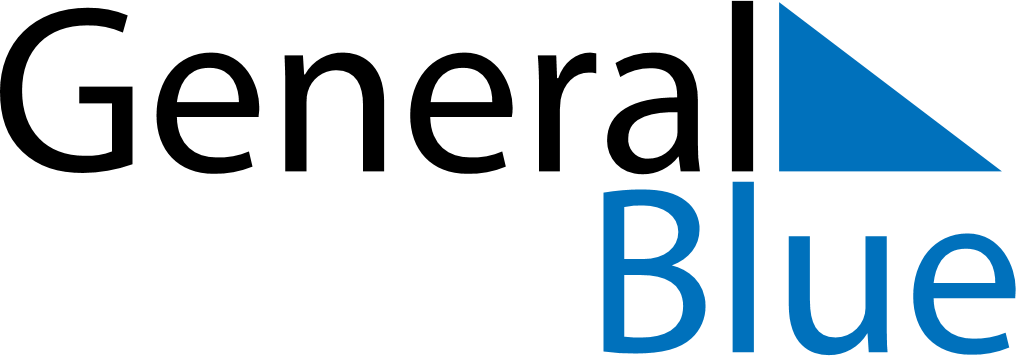 June 2024June 2024June 2024June 2024June 2024June 2024June 2024Rameswaram, Tamil Nadu, IndiaRameswaram, Tamil Nadu, IndiaRameswaram, Tamil Nadu, IndiaRameswaram, Tamil Nadu, IndiaRameswaram, Tamil Nadu, IndiaRameswaram, Tamil Nadu, IndiaRameswaram, Tamil Nadu, IndiaSundayMondayMondayTuesdayWednesdayThursdayFridaySaturday1Sunrise: 5:51 AMSunset: 6:29 PMDaylight: 12 hours and 37 minutes.23345678Sunrise: 5:51 AMSunset: 6:29 PMDaylight: 12 hours and 37 minutes.Sunrise: 5:51 AMSunset: 6:30 PMDaylight: 12 hours and 38 minutes.Sunrise: 5:51 AMSunset: 6:30 PMDaylight: 12 hours and 38 minutes.Sunrise: 5:51 AMSunset: 6:30 PMDaylight: 12 hours and 38 minutes.Sunrise: 5:52 AMSunset: 6:30 PMDaylight: 12 hours and 38 minutes.Sunrise: 5:52 AMSunset: 6:30 PMDaylight: 12 hours and 38 minutes.Sunrise: 5:52 AMSunset: 6:31 PMDaylight: 12 hours and 38 minutes.Sunrise: 5:52 AMSunset: 6:31 PMDaylight: 12 hours and 38 minutes.910101112131415Sunrise: 5:52 AMSunset: 6:31 PMDaylight: 12 hours and 39 minutes.Sunrise: 5:52 AMSunset: 6:31 PMDaylight: 12 hours and 39 minutes.Sunrise: 5:52 AMSunset: 6:31 PMDaylight: 12 hours and 39 minutes.Sunrise: 5:52 AMSunset: 6:32 PMDaylight: 12 hours and 39 minutes.Sunrise: 5:52 AMSunset: 6:32 PMDaylight: 12 hours and 39 minutes.Sunrise: 5:53 AMSunset: 6:32 PMDaylight: 12 hours and 39 minutes.Sunrise: 5:53 AMSunset: 6:32 PMDaylight: 12 hours and 39 minutes.Sunrise: 5:53 AMSunset: 6:33 PMDaylight: 12 hours and 39 minutes.1617171819202122Sunrise: 5:53 AMSunset: 6:33 PMDaylight: 12 hours and 39 minutes.Sunrise: 5:53 AMSunset: 6:33 PMDaylight: 12 hours and 39 minutes.Sunrise: 5:53 AMSunset: 6:33 PMDaylight: 12 hours and 39 minutes.Sunrise: 5:53 AMSunset: 6:33 PMDaylight: 12 hours and 39 minutes.Sunrise: 5:54 AMSunset: 6:34 PMDaylight: 12 hours and 39 minutes.Sunrise: 5:54 AMSunset: 6:34 PMDaylight: 12 hours and 39 minutes.Sunrise: 5:54 AMSunset: 6:34 PMDaylight: 12 hours and 39 minutes.Sunrise: 5:54 AMSunset: 6:34 PMDaylight: 12 hours and 39 minutes.2324242526272829Sunrise: 5:55 AMSunset: 6:34 PMDaylight: 12 hours and 39 minutes.Sunrise: 5:55 AMSunset: 6:35 PMDaylight: 12 hours and 39 minutes.Sunrise: 5:55 AMSunset: 6:35 PMDaylight: 12 hours and 39 minutes.Sunrise: 5:55 AMSunset: 6:35 PMDaylight: 12 hours and 39 minutes.Sunrise: 5:55 AMSunset: 6:35 PMDaylight: 12 hours and 39 minutes.Sunrise: 5:55 AMSunset: 6:35 PMDaylight: 12 hours and 39 minutes.Sunrise: 5:56 AMSunset: 6:35 PMDaylight: 12 hours and 39 minutes.Sunrise: 5:56 AMSunset: 6:36 PMDaylight: 12 hours and 39 minutes.30Sunrise: 5:56 AMSunset: 6:36 PMDaylight: 12 hours and 39 minutes.